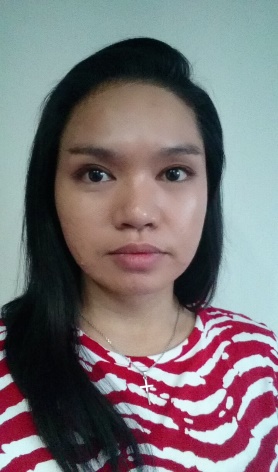 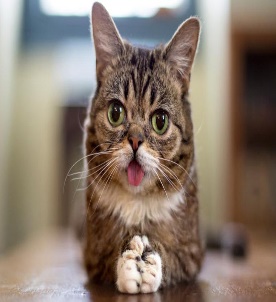 E:  amor.369309@2freemail.com Amor Professional SummaryDedicated Customer Service Representative with 14 years of experience skilled in providing customer satisfaction. Highly motivated, energetic, and with excellent communication and interpersonal skills.HighlightsExperienceResponsible for providing high quality customer service support by phone, e-mail and/or chat sessions applying extensive product knowledge and relational skills.Deliver problem issue analysis, consultation and resolution to customers.Keep abreast with the company’s future services, industry products and technologies.Resolved customer issues by diagnosing and providing resolutions relating to network, Internet connectivity and/or service related issues.Collaborated with a higher level of support when working on customer escalations.Managed network infrastructure and Internet connectivity in a hospitality industry.Answered and contacted customers to respond to inquiries.Catered and provided assistance to customers who need help on how to use the computer and the Internet.Performed computer maintenance through system updates.Supported in troubleshooting operating system issues and Internet connectivity.Answered and contacted customers to respond to inquiries.Provided customer satisfaction through handling customer issues.RMA defective products.Kept customers updated and notified on their purchased products that are for repair.EducationWorkshops Attended